СОДЕРЖАНИЕВведение.........................................................................................................31 Государственный бюджет ………………………...................................5       1.1 Государственный бюджет и его структура..................................5       1.2 Сущность и типы бюджетной политики......................................10       1.3 Бюджетный дефицит и способы его финансирования…..…...13          2 Проблема сбалансированности государственного бюджета………..19       2.1 Проблема сбалансированности государственного бюджета .19       2.2 Механизм регулирования государственного бюджета ……...25       2.3 Сбалансированность бюджетной системы РФ………………..26         Заключение…………………………………………………………………30         Список используемых источникв………………………………………31ВВЕДЕНИЕГлавную  роль в формировании и развитии экономической структуры любого современного общества играет государственное регулирование, осуществляемое в рамках экономической политики. Для государства необходимо планирование доходов, поступающих в распоряжение органов государственной власти, и влияющих на расходы этого государства. Бюджет государства это главная составляющая финансовой системы страны.Именно с помощью  финансовой системы государство образует  условия для эффективного развития экономики и решения для государства задач финансового характера.Актуальность выбранной темы состоит в том, что на сегодняшний день бюджет нашего государства является крайне не стабильным. Именно из-за отсутствия стабильности и сбалансированности государственного бюджета в государстве в первую очередь начинает страдать производство и как следствие экономическая и социальная сферы.Цель курсовой работы–является изучение  таких  понятий как:  государственный бюджет, доходы и расходы государственного бюджета, бюджетный дефицит, бюджетный профицит.Задачи курсовой работы:Рассмотреть государственный бюджет и его структура ,Сущность и типы бюджетной политики.Бюджетный дефицит и способы его финансирования–   Проблема сбалансированности государственного бюджета, и механизмрегулирования государственного бюджета.Объектом исследования является государственный бюджет. Предметом исследования является сбалансированность бюджетной системы РФКурсовая работа состоит из введения, основной части и заключения. Во введении обосновывается актуальность темы исследования, определяется цель и задачи курсовой работы. Основная часть посвящена изучению поставленной проблемы. В заключении сформулированы основные выводы курсовой работы.1 Государственный бюджетГосударственный бюджет и его структураГосударственный бюджет–это форма образования и расходования фонда денежных средства, предназначенных для финансового обеспечения задач и функций государства  и местного самоуправления. Годовой бюджет составляется на один финансовый год ,который соответствует календарному году и длится с 1 по 31 декабря .Роль государственного бюджета  в развитии национальной экономики неоднозначна  на разных периодах истории .При этом достаточно четко выделяются два этапа.В эпоху классического капитализма государство, как известно, не вмешивалось активно в хозяйственную деятельность. Примечательно, что в ведущих странах через государственный бюджет перераспределялось от 9% до 18% национального дохода.Во второй половине 20 века бюджет превратился в мощный регулятор макроэкономики. Через бюджет западных государств ныне перераспределяется от 1/3 до 1/2 ВНП. Уровень налогов и расходов позволяет бюджету играть значительную роль в обеспечении экономического роста и занятости работников .Путем изменения уровня расходов и налогооблажения правительства могут регулировать объём совокупного спроса ( величину потребительских и инвенционных расходов). В связи с этим различают экспансивную (расширительную) и рестритивную (ограничительную) бюджетную политику. Первая из них выражается в увеличении расходов и снижении уровня налогообложения , что позволяет легче преодолевать экономические кризисы и ускорять экономический рост . Вторая означает уменьшение расходов и повышение налогов , что помогает ослабить инфляцию и нормализовать хозяйственную конъюктуру .Эти два вида государственных мер не могут дать надлежащего эффекта, если увязываются соответствующими переменами кредитно-денежной сфере. Когда экспансивная политика не сопровождается уменьшением объёма денежной эмиссии и кредита , то это усиливает инфляцию. В свою очередь, если рестриктивная политика сочетается с жесткими ограничениями денежных средств, то это может вызвать экономический кризис.Бюджетный механизм служит важным инструментом долгосрочной структурной политики. Он используется для более быстрого развития наукоёмких производств, научно-технических перемен в национальном хозяйстве, подъёма отстающих в экономическом отношении регионов .Возросшая регулирующая роль бюджета дала основание рассматривать его в качестве плана финансового хозяйства, который служит средством достижения экономической стабильности и выполняет функции встроенного стабилизатора . Такое назначение бюджетного механизма во многом зависит от источников характера формирования его доходной части и направленности расходов.Государственный бюджет можно рассматривать на стадии его окончательного утверждения законодательной властью как сумму ожидаемых налогов поступаемых и предполагаемых государственных расходов. Особый интерес представляет анализ исполнения государственного бюджета, в котором может наглядно проявится расхождение между намерениями правительства и фактическими потоками расходов и доходов .Помимо государственного бюджета в ряде стран существуют и внебюджетные фонды  социальной сферы. В Российской Федерации к ним относится: Пенсионный фонд , Фонд социального страхования, Федеральный фонд занятости населения ,Федеральный фонд  обязательного медицинского страхования.В странах с федеративным государственным устройством–США, России ,Германии и др.– принято разливать федеральный бюджет и бюджеты штатов (республик),а также местные бюджеты( например, городские, муниципальные и т.п .) . Разделение полномочий в области налогообложения и расходов между бюджетами разных уровней называется налогово-бюджетным федерализмом .В Российской статистике используется также понятие  «консолидированный бюджет», т.е. бюджет, складывающийся из–за федерального, регионального и местных бюджетов .Через государственный бюджет перераспределяется значительная часть ( от 30% до 55% ) национального дохода стран с рыночной экономикой ; в России–27,4% ( консолидированный бюджет в 2012 году) .Примечательно, что данные о государственных расходах, а также налоговых и изъятых могут многое сказать о степени вмешательства государства в экономику. Но однозначной зависимости между долей государственных доходов или расходов в процентном отношении к ВВП и эффективностью экономического развития страны не существует . Так , в СССР уровень государственной нагрузки на экономику был очень высоким и составлял приблизительно ту же величину , что и в странах с развитой рыночной экономикой,–свыше 50% ВВП (доходы государственного бюджета в процентном отношении к ВВП ). Однако уровень ВВП на душу населения и само «качество жизни» граждан капиталистических и социалистических стран различались не в пользу последних.В странах с федеративным устройство доходы и  расходы местных органов власти имеет несколько иную структуру, нежели федеральный бюджет. В них отсутствуют расходы на национальную оборону, поддержку исследований космоса и т.п., но относительно большую долю занимают расходы на образование, медицинское обслуживание; местные республиканские налоги также отличаются от федеральных. Подавляющая часть всех доходов бюджета западных государств образуется за счет налогов (90% поступлений на центральном и 70 %–на местном уровне ). Через налоговый механизм в бюджет направляется от 30% валового национального продукта в США и Японии, до 40–50% в Германии, Франции, Швеции.Доходная часть бюджета образуется за счет следующих основных видов поступлений: подоходного налога, налога на корпорации, взносов на социальное страхование, акцизов , налогов на предметы потребления.Среди этих поступлений ведущее место занимает индивидуальный подоходный налог (от 1/4 до 1/2 всех поступлений в бюджет). При этом иные доходы граждан облагаются независимо от источников получения (з/п , жалование, предпринимательская прибыль, процент, дивиденд, рента, и т.п.) , которые уменьшаются на сумму законодательно разрешенных скидок и вычетов . Подоходный налог подсчитывается по прогрессивной шкале ставок. Начиная с установленной суммы, освобожденной от налогообложения, прирост дохода делится на части из которых каждая последующая облагается по более высокой ставке.Налоги на прибыли компаний составляют важную часть поступлений в бюджет ( до 20%) .В большинстве западных стран в последние годы эта доля доходов имеет тенденцию к уменьшению. Налог на прибыль взимается с облагаемой прибыли предприятий, которая равняется валовой выручке от реализации за вычетом производственных и коммерческих издержек (включая з/п , проценты по банковскому кредиту, затраты на рекламу). Вычитается также расходы в соответствии с действующим  законодательством полностью или частично освобождаемы от налогообложения .Прямые налоги на личные доходы граждан  и на прибыль компании обладают высоким коэффициентом эластичности, то есть зависимости между поступлениями от них в бюджет и колебаниями величины валового национального продукта. Этим обусловлена их роль как рычага централизованного воздействия на экономику.В последние годы возрастает значение взносов на социальное страхование их выплачивают лица , нанятые на работу (в процентах к валовому заработку) и предприятия( в процентах к общему фонду заработной платы). Поступления от компаний обычно превышают взносы трудящихся, Вместе с тем затраты фирм на эти цели включаются в производственный издержки, в следствии чего через механизм цен они перекладываются на покупателей.Существенную фискальную роль играют косвенные налоги которые включаются в цену товара и целиком оплачиваются покупателями. К косвенным налогам относятся также акцизы .Ими облагаются главным образом  алкогольные напитки, табачные изделия и бензин. Особой разновидностью косвенных налогов являются таможенные пошлины , доля поступления от которых в большинстве незначительна .Отличительная особенность косвенных налогов-регрессивность, повышение их уровня в общей сумме дохода по мере уменьшения самого дохода. У малоимущих слоёв населения эти налоги составляют более существенную долю дохода ,чем у состоятельных граждан.Общая сумма налогов за вычетом социальных выплат населения может рассматриваться как чистые налоги. Важнейшая функция бюджета–увеличение объема совокупного спроса посредством государственных закупок товара и услуг ,в том числе и на военные цели.В заключении данного вопроса важно отметить ,что бюджет –это всегда компромисс между различными социальными группами ,которые представлены в законодательном органе избранными политиками. Ведь утверждение конкретных цифр бюджета–это не абстрактные математические упражнения. За утвержденными параметрами  расходов стоят такие «бюджетополучатели»,как работники здравоохранения, образования, военнослужащие , а также регионы, расчитывающие на дотации ,и т.д. . При неизменных объемах расходов увеличение бюджетных выплат одним группам населения может осуществлятся лишь за счет урезания других статей расходов .Как нам уже известно из теории общественного выбора , входе утверждения объема и структуры расходов и доходов парламент находится под мощным давлением различных лоббистских групп, что нередко становится причиной принятия неэффективных с точки зрения решений.1.2 Сущность и типы бюджетной политикиОдним из важнейших направлений экономической политики государства является его финансовая политика, так как достичь успеха в построении сильного общества можно лишь при успехах в финансовой политике. Главной составной частью финансовой политики является бюджетная. Именно бюджетная политика, в которой отражаются интересы государства, его функции, требующие для решения поставленных задач бюджетных средств, во многом определяет экономический курс развития государства.Бюджетная политика тесно связана с такими понятиями, как межбюджетные отношения, бюджетный потенциал, налоговое бремя. Как организационно–финансовая категория бюджетная политика представляет собой систему мер и действий органов власти в области управления бюджетным процессом на основе концепции развития бюджетных отношений в составе общей экономической политики, направленную на реализацию всех функций бюджета в целях достижения определенного на данном этапе экономического и социального эффекта. Бюджетная политика имеет свои субъекты и объект. Субъектами выступают государственные законодательные и исполнительные органы власти, разрабатывающие, утверждающие, контролирующие и исполняющие принятую бюджетную политику, а также непосредственные исполнители бюджетов всех уровней власти. Чаще всего под объектом бюджетной политики понимают в различных комбинациях бюджетно–налоговое законодательство, бюджетная система и бюджетный механизм. Однако некоторые авторы считают более правильным признать в качестве объекта бюджетной политики весь бюджетный процесс, включающий в себя бюджетно-налоговое право, бюджетную систему, систему бюджетов и бюджетный механизм. Каждый из этих элементов должен выполнять свои функции и задачи в рамках принятой бюджетной политики.Бюджетная политика должна строиться на следующих принципах:– принцип объективности –отражение в бюджетной политике объективных процессов, происходящих в экономике;–  принцип преемственности–формирование бюджетной политики на предстоящий финансовый год с учетом задач и достижений предшествующего периода;– принцип обязательности–бюджетная политика должна быть обязательной для исполнения;–    принцип гласности–открытость, прозрачность и подконтрольность бюджетных отношений на всех стадиях бюджетного процесса.Бюджетную политику можно разделить на виды и формы реализации:1)По масштабности и долговременности целей и задач различают стратегическую долговременную (от 3 и более лет) и тактическую бюджетную политику;2)В зависимости от приоритетов бюджетной политики выделяют следующие типы:–   доходный тип характеризуется тем, что планирование, исполнение и организация бюджетов ведутся от доходов, под их объем подстраиваются бюджетные расходы и основные задачи.           – расходный тип основан на подчинении доходов бюджета его расходам.–   контрольно–регулирующий тип. Характерными чертами такого типа политики является чрезмерное регулирование экономики, государственных заказов, налоговыми льготами, расширение государственной собственности на сферы деятельности, традиционно занимаемые частным сектором.– комбинированный тип направлен на обеспечение равновесного соотношения всех функций бюджета, интересов государства, налогоплательщиков, пользователей государственными услугами и общества в целом.Между этими типами бюджетной политики сложно провести четкие границы. На практике проводимая государством бюджетная политика носит комбинированный, но не всегда равновесный характер.1) В зависимости от стратегической направленности бюджетного регулирования различают стимулирующую и сдерживающую бюджетную политику.2) По территориальному признаку можно выделить федеральную, региональную и местную бюджетную политику. Однако это деление является весьма условным, поскольку региональные и местные органы власти в России не наделены такими бюджетно-налоговыми полномочиями, позволяющие в полной мере проводить самостоятельную бюджетную политику.3) По признаку предметной специализации можно выделить налоговую, социальную, инвестиционную и другие виды бюджетной политики.Бюджетная политика РФ базируется на Бюджетном послании Президента России Федеральному собранию РФ, которое задает долго- и краткосрочные ориентиры бюджетной политики, согласованные с общими целями и задачами экономической политики государства В условиях современной политики среднесрочного планирования бюджетного процесса возрастает роль методологии планирования поступлений в доходы бюджетов бюджетной системы РФ. Фактически от качества и достоверности политики планирования доходной части бюджета зависит устойчивость и сбалансированность всей бюджетной системы государства. Адекватный прогноз доходной части бюджета позволяет взвешенно оценить сценарии развития экономики страны, а также снизить риски наступления неблагоприятных для бюджета и экономики страны событий.1.3 Бюджетный дефицит и способы его финансирования Расходы государственного бюджета и его доходы не всегда совпадают. Если расходы больше доходов, то правительство сталкивается с бюджетным дефицитом. Противоположная ситуация, т. е. превышение доходов над расходами, называется бюджетным профицитом , или излишком.Принято различать первичный и общий дефицит государственного бюджета.Первичный дефицит –это общий дефицит государственного бюджета, уменьшенный на сумму процентных выплат по государственному долгу. По аналогии определяется и первичный профицит.Принято также различать фактический, структурный и циклический дефицит государственного бюджета.Фактический дефицит –это отрицательная разница между фактическими (действительными) доходами и расходами правительства.Структурный дефицит–это разность между доходами и расходами государственного бюджета, рассчитанная для уровня национального дохода, соответствующего полной занятости. Другими словами, это та разница, которая существовала бы, если бы при действующей системе налогообложения и принятых законодательной властью государственных расходах в экономике наблюдалась бы полная занятость.Циклический дефицит–это разница между фактическим и структурным дефицитом государственного бюджета. Циклический дефицит представляет  собой следствие колебаний экономической активности в ходе делового цикла. При этом изменения в налоговых поступлениях и государственных расходах происходят автоматически.Графическое изображение бюджетного дефицита и бюджетного излишка (профицита) дано на рисунке 1.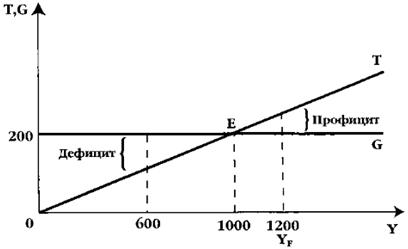 Рисунок 1–Государственные расходы, налоговые поступления и дефицит государственного бюджетаG - государственные расходы;Т - налоговые поступления; У–доход.В точке Е–сбалансированный бюджет, т. е. налоговые поступления равны государственным расходам (Т = G).Допустим, что в стране действует пропорциональная система налогообложения. Ставка подоходного налога составляет 20%, или 0,2. Итак, если Y = 0, то Т = 0; при Y = 1000 млрд  долл. налоговые поступления, т. е. Т, составят: Y х 0,2 = 1000 млрд долл. х 0,2 = 200 млрд долл. Если доход составляет величину 1500 млрд  долл., то налоговые поступления будут 1500 млрд долл. х 0,2 = 300 млрд  долл. и т. д.Допустим, фактический Y = 600 млрд долл., то Т = 600 млрд долл. х 0,2 = 120 млрд  долл.; при G = 200 млрд  долл. фактический бюджетный дефицит составит (Т - G) = 120 млрд долл. - 200 млрд долл. = -80 млрд  долл.).Но если бы при той же налоговой ставке и уровне G доход был бы 1200 млрд. долл., т. е. соответствовал бы полной занятости, то не было бы и дефицита госбюджета: Т = 1200 х 0,2 = 240 млрд  долл.; G = 200; Т - G = 240 - 200 = 40 млрд  долл. (бюджетный профицит).Каков же при этом циклический дефицит? Напомним, что он представляет собой разницу между фактическим и структурным дефицитом. В нашем примере он составит: -80 - (+40) = -120.Действительно, за счет чего фактический дефицит достигает величины -80, если в условиях полной занятости государственный бюджет сводился бы с профицитом? Очевидно, за счет факторов экономической конъюнктуры, когда уменьшение дохода, вызванное снижением деловой активности, приводит и к снижению налоговых поступлений.При анализе налогово-бюджетной политики и бюджетного дефицита важно обратить внимание на уже известный из предыдущего анализа подход «утечки–инъекции».Ранее мы рассматривали равенство S («утечки») = I («инъекции»). При этом мы абстрагировались от тех «утечек» и «инъекций», которые связаны с фискальной политикой правительства.Но, принимая во внимание, что государство осуществляет как государственные расходы, так и собирает налоги, мы можем применить и здесь подход «утечки–инъекции». К уже известным их видам присоединяются и некоторые другие, которые теперь мы будем принимать в расчет.Итак, сбережения (S) и чистые налоги (T), т. е. налоги за вычетом трансфертов–это «утечки» в кругообороте доходов и расходов на макроэкономическом уровне. Инвестиции (I) и государственные расходы (G) –это «инъекции».Следовательно, если в условиях макроэкономического равновесия сумма «утечек» должна быть равна сумме «инъекций», то получаем:S + Т = I + G                                                                                        (1)Тогда S - I = G - Т , то есть положительная разница между S и I равна дефициту государственного бюджета (G-Т).Если представить это уравнение какS = I + (G-T),                                                                                        (2)то, очевидно, увеличение дефицита при неизменном объеме сбережений должно вести к снижению инвестиций.Из этих уравнений видно, что, если в экономике есть дефицит государственного бюджета, то S не равно I. Государство будет использовать часть сбережений для финансирования дефицита.Как же финансируется бюджетный дефицит? Здесь можно провести аналогию с бюджетом отдельной семьи, или домашнего хозяйства. Если за какой-то период времени, например, за год, расходы домашнего хозяйства превысили его доходы, то налицо дефицит семейного бюджета. Как его покрыть? Можно продать часть имущества или занять деньги, т. е. прибегнуть к кредиту.Домашнее хозяйство не может печатать деньги или облагать налогом своих соседей для финансирования своего дефицита. Но на макроэкономическом уровне правительство, столкнувшееся с проблемой бюджетного дефицита, имеет иные возможности для его покрытия.Экономическая теория рассматривает два основных способа финансирования бюджетного дефицита:1) Выпуск новых денег, или эмиссионный способ финансирования.2) Займы (внутренние и/или внешние), что принято называть не эмиссионным способом финансирования бюджетного дефицита.В определенном смысле можно сказать, что бюджетный дефицит покрывается только за счет займов, потому что и в первом из указанных случаев мы видим заимствования казначейства (Министерства финансов) у Центрального банка страны. Ведь прибегать к печатанию новых денег, или, как говорят в просторечии, «нажимать на печатный станок» для правительств многих стран оказывается невозможным. Так, в США по закону запрещено финансировать дефицит государственного бюджета печатанием новых банкнот, т. е. использовать так называемый «сеньораж» (подробнее об этом явлении см. гл. 23). Поэтому увеличение денежной массы в случае заимствований у Центрального банка происходит иным путем. Рассмотрим его подробнее.Итак, Министерство финансов берет в долг некоторую сумму у Центрального банка (ЦБ), продавая ему государственные ценные бумаги. Взамен этого ЦБ увеличивает сумму на текущем счете Министерства финансов. Последнее тратит эти средства, следовательно, они поступают на счета коммерческих банков. Таким образом, увеличиваются их резервы и банки расширяют выдачу ссуд.Следовательно, растет денежная масса, в частности, денежный агрегат Ml. Рост денежной массы происходит за счет роста чекового обращения. Налицо–эффект монетизации государственной задолженности. В условиях, приближающихся к полной занятости, это ведет к опасности инфляционного роста цен. Вот почему первый способ финансирования дефицита государственного бюджета часто называют инфляционным.Но как покрыть дефицит, не прибегая к эмиссии? Существует ли не инфляционный способ финансирования дефицита? Для этого нужно занять на кредитном рынке средства не у ЦБ, а у коммерческих банков и населения. Следовательно, государство, размещая свои облигации (продавая их населению и коммерческим банкам), вступает на кредитном рынке в конкурентную конкуренцию с частным сектором. Теперь к спросу на кредит со стороны частных инвесторов добавится еще и спрос государства. Следовательно, при условии неизменного предложения денежной массы, процентные ставки возрастут. А если процентные ставки увеличились, то частные инвестиции уменьшатся. Сократятся и те потребительские расходы, которые связаны с покупкой товаров длительного пользования - ведь потребительский кредит станет дороже. В результате Государство вытеснит с кредитного рынка частных заемщиков .Расходы государства при таком способе финансирования дефицита вырастут, но на некую величину, и сократится. 
           В этом суть эффекта вытеснения: налогово–бюджетная экспансия, направленная на стимулирование деловой активности, приводит к росту процентной ставки и вытеснению государственными расходами частных инвестиционных расходов (или других компонентов совокупного спроса).Долгосрочные последствия внутренних заимствований для покрытия дефицита госбюджета могут оказаться серьезными. Они также чреваты инфляционными последствиями. Сокращение совокупного предложения при неизменном, а тем более растущем спросе вызывает давление на общий уровень цен. Во–вторых, наращивание новых займов может привести к тому, что львиная доля расходов госбюджета будет идти на выплату процентов по гос. облигациям. В–третьих, неспособность государства справиться с обслуживанием внутреннего и внешнего долга может привести к снижению стоимости национальной валюты.Таким образом, можно сделать вывод о тесной связи между налогово-бюджетной и кредитно–денежной политикой .Бюджетный дефицит и способы его покрытия влекут за собой необходимость продуманной координации налогово–бюджетных и монетарных мероприятий.2 Проблема сбалансированности государственного бюджета2.1 Проблема сбалансированности государственного бюджетаГосударственный бюджет может иметь следующие состояния:
1)Сбалансированный бюджет –когда доходы бюджета равны его расходам.
2)Дефицит–когда расходы превышает свои доходы.
3)Профицит–когда доходы превышают расходы бюджета.
            Бюджетный дефицит–это сумма, на которую в данном году расходы бюджета превышают его доходы. В современном мире нет государства, которое в те или иные периоды своей истории не сталкивалось бы с бюджетным дефицитом 
          Причины дефицита могут быть различными: 
         –низкая эффективность общественного производства, его спад;
         – нерациональная структура бюджетных расходов (огромные военные расходы, крупные государственные инвестиции, «раздутые» социальные программы);
         –массовый выпуск «пустых денег»;
         –оборот «теневого» капитала в огромных масштабах;
         –чрезвычайные ситуации (войны, природные катаклизмы, стихийные бедствия) и др.
         Нередко дефицит может быть связан с необходимостью осуществления крупных государственных вложений в развитие экономики. В этом случае он отражает не кризисное течение общественных процессов, а стремление обеспечить прогрессивные сдвиги в структуре общественного производства. Ещё Дж.Кейнс обосновал возможность допущения опережающего роста государственных расходов над доходами на определённых этапах развития общества.
        Однако дефицит может отражать кризисные явления в экономике, её развал, неэффективность финансово–кредитных связей, неспособность правительства держать под контролем финансовую ситуацию в стране. В этом случае дефицит –явление чрезвычайно тревожное, требующее принятия срочных и действенных экономических мер по стабилизации экономики и её финансовому оздоровлению. 
        Бюджетная политика–это мероприятия государства по управлению доходами и расходами бюджета, а также бюджетным дефицитом. В экономике известны следующие концепции бюджетной политики государства.
        Основу первой концепции составляет ежегодно сбалансированный бюджет. Ещё совсем недавно такой бюджет считался целью финансовой политики, что должно было обеспечить стабильность экономического развития страны. Но такое состояние бюджета исключает или в значительной степени уменьшает эффективность финансовой политики государства.              Например, в экономике наблюдается длительный период безработицы, когда доходы населения падают. При этом налоговые поступления автоматически сокращаются. Если целью финансовой политики является ежегодно сбалансированный бюджет, то правительство должно либо повысить ставки налогов, либо сократить государственные расходы, либо использовать комбинацию в виде двух мер. Следствием указанных мероприятий будет ещё больше сокращение совокупного спроса, а, значит, более значительное падение производства и увеличение безработицы. Стремление ежегодно балансировать бюджет может стимулировать и инфляцию, в условиях которой повышение денежных доходов увеличивает и налоговые поступления. Для того чтобы доходы бюджета не превышали расходы, правительство должно либо снизить ставки налогов, либо увеличить правительственные расходы, либо использовать комбинацию этих двух мер.   Следствие этого будет лишь увеличение темпов инфляции. 
         Основу второй концепции бюджетной политики составляет бюджет, сбалансированный в ходе экономического цикла, а не ежегодно, то есть государство осуществляет антициклическое регулирование и одновременно стремится сбалансировать бюджет. В период кризиса снижаются налоги и увеличиваются государственные расходы, то есть создаётся временный дефицит бюджета. Во время подъёма налоги повышаются, а государственные расходы сокращаются. Возникший бюджетный профицит может быть использован на покрытие дефицита, образованного в период спада.
        Третья концепция бюджетной политики базируется на обеспечении сбалансированности экономики, а не бюджета. При этом в экономике может наблюдаться как устойчивый профицит, так и устойчивый дефицит бюджета, то есть стабильность экономики и её устойчивое развитие являются главной задачей, а сбалансированность бюджета–второстепенной.
         Российская бюджетная политика длительное время базировалась на первой концепции: требование бездефицитности бюджета было обязательным. В настоящее время правительство страны в большей степени ориентируется на положения второй концепции - сбалансирование бюджета в ходе экономического цикла. 
        Любое государство стремиться если не покрыть полностью, то частично уменьшить дефицит бюджета следующими способами:
        1) Государственные займы. Этот способ покрытия дефицита бюджета не приводит к увеличению инфляции, сохраняет устойчивость денежного обращения. Во многих странах займы превратились в такой же постоянный элемент дохода, как и налоги. Займы государства могут осуществляться через:
        – выпуск государственных ценных бумаг, как в собственной, так и в иностранной валюте: ГКО (Государственные краткосрочные облигации), КО (Казначейские обязательства), облигации внутреннего валютного государственного облигационного займа, ОФЗ (Облигации федеральных займов), государственные сберегательные займы, золотые сертификаты, евробонды и др.;
       – заимствование средств как у отечественных банков, так и у внешних кредиторов (других государств, международных частных банков, международных финансовых организаций, например, Международного валютного фонда –МВФ, группы Всемирного банка –ВБ, Европейского банка реконструкции развития–ЕБРР и др.); 
      – ссуды, полученные от бюджетов других уровней.
       2) Ужесточение налогообложения. Повышение налогов может привести к увеличению доходов бюджета, но в дальнейшем эта мера может повлиять на экономическую активность экономических субъектов, снизить стимулы к предпринимательской деятельности и увести часть предпринимателей в «теневой» сектор экономики, а следовательно, может явиться фактором сдерживания экономического роста.
       3) Эмиссия денег является самым быстрым способом покрытия бюджетного дефицита, но в то же время самым инфляционным. Выпуск в обращение необеспеченных денег практически всегда приводит к росту инфляции.
       4)  Секвестирование–пропорциональное сокращение расходных статей бюджета на определенную величину в рамках определенного финансового года (нередко на ежемесячной основе). Эта мера даёт текущий эффект;
       Чтобы получить более долговременный эффект, необходимо использовать различные виды экономической политики по оздоровлению экономики. 
         Бюджетным профицитом называется такое состояние бюджета, когда доходы государства превышают его расходы. Основными причинами профицита государственного бюджета являются:
         – экономический рост в стране, так как в данном случае даже без изменения системы налогообложения существенно могут вырасти налоговые поступления, которые составляют основную долю доходов бюджета;
        –  благоприятная конъюнктура мирового рынка по товарам, являющимся основными статьями экспорта данной страны;
         –уменьшение «теневого» сектора экономики.
         Если бюджетный профицит вызван экономическим ростом, то дополнительные доходы государство может использовать на различные цели, и это не будет вызывать инфляционных процессов в экономике. Бюджетный профицит, вызванный благоприятной конъюнктурой на мировом рынке, может наполнять денежное обращение излишней денежной массой, поэтому встаёт вопрос о его правильном использовании.
Как правило управление бюджетным профицитом предполагает следующие меры:
      –повышение определенных расходных статей бюджета;
      –кредитование других государств или бюджетов других уровней;
      –создание Стабилизационного (Резервного) фонда.
         Оживление российской экономики и благоприятные цены на мировом рынке на основные товары нашего экспорта (нефть, газ) сказались на государственных доходах. Начиная с 2002 года Федеральный бюджет РФ сводится с профицитом. Правительством было принято решение об использовании профицита бюджета для погашения государственного долга РФ и о создании финансового резерва государства.
1 января 2004 года был создан Стабилизационный фонд РФ, который является частью бюджета государства. Он призван обеспечивать сбалансированность федерального бюджета при снижении цены на нефть ниже базовой. Фонд должен способствовать стабильности экономического развития страны, явиться одним из основных инструментов связывания излишней ликвидности, уменьшать инфляционное давление, снижать зависимость национальной экономики от неблагоприятных колебаний поступлений от экспорта сырьевых товаров.
1 февраля 2008г. Стабилизационный фонд был поделен на две части – Резервный фонд и фонд Национального благосостояния. Разделение     Стабилизационного фонда на две части предполагало возможность вложения части средств в более рискованные, но и более доходные проекты (в том числе акции частных компаний). 
       Резервный фонд сосредоточил в себе большую часть бывшего Стабилизационного фонда. Целью существования Резервного фонда является: покрытие дефицита бюджета при понижении цены на нефть, стерилизация избыточных денежных средств на финансовом рынке России. Предусмотрена возможность использования средств Резервного фонда в целях погашения внешней государственной задолженности. 
        Министерство финансов может управлять этими средствами следующим образом:
       –размещать деньги на счетах Центрального банка в разрешенной валюте (американские доллары, евро, фунты стерлингов);
      –приобретать долговые обязательства других государств;
      –приобретать долговые обязательства государственных агентств и Центральных банков;
      –размещать в качестве депозитов на счетах иностранных банков и кредитных организаций.
        Минфин имеет право вкладывать средства фонда в государственные банки и негосударственные кредитные организации, но при этом предпочтение отдается приобретению государственных долговых обязательств.
        Порядок управления средствами фонда Национального благосостояния отличается от порядка управления Резервным фондом лишь возможностью вложения этих средств в инновационные фонды (такие, как государственные корпорации). Формирование фонда Национального благосостояния будет проводиться за счет перечисления всех средств, которые останутся от заполнения резервного фонда до 10% от ВВП. За счет средств этого фонда планируется покрывать дефицит Пенсионного фонда РФ, а также проводить софинансирование добровольных пенсионных накоплений граждан.2.2 Механизм регулирования государственного бюджетаМеханизм бюджетного регулирования – это набор экономических методов, приемов, нормативов и правовых норм, действие которых нацелено на реализацию принципов бюджетного устройства страны и обеспечение их взаимосвязи и взаимодействия.Это достигается путем закрепления определенного порядка движения финансовых потоков по уровням бюджетной системы государства (направления этих потоков, пропорций их распределения по уровням бюджетной системы, целевого назначения и т.д.) и организации экономических отношений, возникающих по этому поводу, что и составляет основу механизма бюджетного регулирования.Через этот механизм осуществляется выполнение региональными органами власти и органами местного самоуправления своих представительных и исполнительских полномочий с соблюдением требований формальной финансовой независимости их политики от вышестоящих уровней.Воздействуя на процессы формирования бюджетных отношений путем изменения принципов, методов, способов формирования бюджетных доходов и расходов, государство корректирует установленные бюджетные взаимосвязи, регулирует каналы прохождения и направления бюджетных потоков, уточняет пропорции распределения централизованных ресурсов и механизмы реализации их целевого назначения и таким образом обеспечивает управление бюджетным устройством страны.Сказанное означает, что набор методов бюджетного регулирования не может быть произвольным, совокупность этих методов должна представлять собой стройную систему, ориентированную на поиск компромисса интересов всех участников бюджетного процесса в направлении решения главной задачи – роста экономического развития общества и благосостояния его граждан. Причем эта система экономических регуляторов должна быть достаточно жестко вписана в систему принципов построения самой бюджетной системы.Бюджетная система Российской Федерации основана на принципах, взаимодействие и взаимообусловленность которых и формирует определенную модель бюджетного устройства страны и обеспечивает ее динамическое равновесие на всех стадиях бюджетного процесса.Принципы –это целевые установки, определяющие вектор развития определенных отношений. Реализуется целевая направленность этих принципов посредством использования определенных экономических рычагов–методов бюджетного регулирования.2.3 Сбалансированность бюджетной системы РФВертикальная сбалансированность– процесс устранения несоответствия между объемом обязательств каждого уровня власти по расходам с доходным потенциалом бюджетов всех уровней.Основным способом вертикального выравнивания бюджетной системы является законодательное закрепление за каждым бюджетным уровнем финансирования конкретных сфер деятельности, соответствующих разграничению предметов ведения и полномочий, а также бюджетной ответственности между уровнями власти, что может рассматриваться как исходный пункт создания системы межбюджетных отношений, соответствующих бюджетному федерализму.Критерием вертикальной сбалансированности является вертикальный разрыв–разница между доходными источниками и расходными обязательствами без учета финансовой помощи (межбюджетных трансфертов), называемый, как и индекс Хантера.К инструментам вертикального бюджетного выравнивания относятся закрепление налогов за определенным уровнем бюджетной системы; распределение регулирующих доходов по уровням бюджетной системы по единым нормативам; субвенции из вышестоящего бюджета на исполнение отдельных расходных обязательств.Горизонтальная сбалансированность бюджетов (выравнивание)– корректирование (устранение) диспропорций в стоимости и потреблении государственных услуг в различных регионах путем перераспределения доходов между органами власти одного бюджетного уровня (выравнивание налогового потенциала).Целью горизонтального бюджетного выравнивания является обеспечение единого стандартного уровня потребления государственных услуг жителями различных регионов страны посредством применения единых формализованных методов распределения федеральной финансовой помощи нижестоящим бюджетам.          Критерии (показатели) горизонтальной сбалансированности.               –горизонтальный разрыв первого порядка–оценивает несбалансированность бюджетной системы после распределения финансовой помощи вышестоящими бюджетами;              –горизонтальный разрыв второго порядка–оценивает итоговую несбалансированность бюджетной системы, то есть степень достаточности всех доходных источников и совокупных расходныхОсновным показателем, используемым при горизонтальном бюджетном выравнивании территорий, является уровень расчетной бюджетной обеспеченности субъектов Российской Федерации (МО).Уровень расчетной бюджетной обеспеченности субъектов Российской Федерации (МО) до распределения дотаций определяется по формуле:(в ред. Постановления Правительства РФ от 03.11.2007 N 745) БОi –уровень расчетной бюджетной обеспеченности субъекта Российской Федерации до распределения дотаций;         – ИНПi –индекс налогового потенциала субъекта Российской Федерации;         –    ИБРi –индекс бюджетных расходов субъекта Российской Федерации.Индекс налогового потенциала–относительная (по сравнению со средним по Российской Федерации уровнем) оценка налоговых доходов консолидированного бюджета субъекта Российской Федерации (МО), определяемая с учетом уровня развития и структуры налоговой базы субъекта Российской Федерации (МО).Индекс налогового потенциала применяется для сопоставления уровней расчетной бюджетной обеспеченности субъектов Российской Федерации (МО) и не является прогнозируемой оценкой налоговых доходов субъектов Российской Федерации (МО) в расчете на душу населения или в абсолютном размере.Индекс бюджетных расходов–относительная (по сравнению со средним по Российской Федерации уровнем) оценка расходов консолидированного бюджета субъекта Российской Федерации (МО) по предоставлению одинакового объема бюджетных услуг в расчете на душу населения, определяемая с учетом объективных региональных факторов и условий.Индекс бюджетных расходов применяется для сопоставления уровней расчетной бюджетной обеспеченности субъектов Российской Федерации (МО) и не является прогнозируемой оценкой расходов субъектов Российской Федерации (МО) в расчете на душу населения или в абсолютном размере.Указанные показатели используются в практике межбюджетных отношений для определения объема дотаций из Фонда финансовой поддержки регионов (муниципальных образований). Общий объем дотаций определяется исходя из необходимости достижения минимального уровня расчетной бюджетной обеспеченности субъекта Российской Федерации.Минимальный уровень расчетной бюджетной обеспеченности субъекта Российской Федерации (МО) с учетом дотаций определяется как среднее арифметическое суммы показателей уровня расчетной бюджетной обеспеченности до распределения дотаций по субъектам Российской Федерации, не входящим в число 10 субъектов Российской Федерации, имеющих самый высокий уровень бюджетной обеспеченности, и 10 субъектов Российской Федерации, имеющих самый низкий уровень бюджетной обеспеченности.ЗАКЛЮЧЕНИЕПри написании работы были поставлены задачи раскрыть содержание государственного бюджета как экономической категории, изложить его основные свойства, функции; рассмотреть источники формирования и направления расходования средств государственного бюджета; определить роль государственного бюджета как финансовой базы социально-экономического развития общества.Государственный бюджет, как основное звено бюджетной системы является одним из наиболее важных инструментов, позволяющих государству осуществлять экономическое и социальное регулирование.Государственный бюджет является экономической категорией и выражает экономические отношения, опосредующие процесс образования и использования централизованного фонда денежных средств государства. Государственный бюджет как экономическая категория выражает систему экономических отношений между государством, с одной стороны, предприятиями, организациями и населением (с другой, по поводу распределения и перераспределения совокупного общественного продукта и национального дохода и формирования централизованного общегосударственного фонда денежных средств.Сущность бюджета, как и любой другой экономической категории, проявляется в его функциях.Роль государственного бюджета в социально-экономическом развитии общества заключается в следующем: государственный бюджет является инструментом воздействия на развитие экономики.Государственный бюджет играет важную роль в решении социальных проблем.Список используемых источниковОфициальный сайт Министерства финансов РФ. 2014– [Электронный ресурс]–режим доступа :http://www.financemasters.ru/fmass-255-1.html. Официальный сайт Министерства финансов РФ. 2014–  [Электронный ресурс]–режим доступа: http://minfin.ru/ru.Борисов Е.Ф   Экономическая теория: Учеб. пособие- 2-е изд., перераб. и доп. - М.: Юрайт, 2011. - 384 с.Е.А Киселева. Макроэкономика .Экспресс-курс:учебное пособие/ - М.:КНОРУС,2012.-384Бугаян  И.Р   Макроэкономика. Серия «Учебники , учебные пособия «. Ростов-на-Дону : « Феникс» ,2013.-352с.Бункина М.К ., Семенов В.А. «Макроэкономика( основы экономической политики)».-М.,АО «ДИС», 2011г. -320с.Макконел К.Р., Брю С.А Экономика: Принципы, проблемы и политика. В 2т.: Пер. с анг. Т I-Баку, издательство «Азербайджан», 2014г.-399с.Макконнелл К.Р., Брю С.А  Экономикс . :учебник  2010г.Е.А Киселева. Борисов Е.Ф    Экономика: Принципы ,проблемы и          политика. В 2т.М70 2014г. Ржевская Т.Г. Финансовая система и пропорциональность российского бюджета (теория и практика формирования бюджетных пропорций): монография: учебное пособие , Юнити-Дана; Закон и право   2012 г. Киселёв Г.Ю , Бюджет муниципального образования : учебник, 2009г.Довгая О.В ,Государственные внебюджетные фонды : учебное пособие 2015г.Герасимов П.П , Государственный бюджет :формирование доходов, расходов : учебник 2011г.Булгаков Д.С , Государственный бюджет и проблема его сбалансированности : учебник 2012г.     Гайзатуллин Р. Р., Вагизова Н. Г. , Государственный бюджет :   учебное пособие 2009г